Об утверждении плана мероприятий («дорожная карта») развития малогои среднего предпринимательства в  Мариинско - Посадском  районеЧувашской Республики до 2020 годаАдминистрация Мариинско-Посадского района Чувашской Республики                   п о с т а н о в л я е т :1. Утвердить план мероприятий («дорожная карта») развития малого и среднего предпринимательства в Мариинско-Посадском районе Чувашской Республики до 2020 года (далее – план) согласно приложения  к настоящему постановлению.2. Признать утратившим силу постановление администрации Мариинско-Посадского района Чувашской Республики от 19.05.2015 года № 342.3. Отделу экономики и имущественных отношений администрации Мариинско-Посадского района Чувашской Республики обеспечить своевременное выполнение мероприятий предусмотренных планом.4. Настоящее постановление вступает в силу со дня подписания, подлежит опубликованию в муниципальной газете «Посадский вестник» и размещению в разделе «Предпринимательство» на официальном сайте администрации Мариинско-Посадского района Чувашской Республики в информационно-телекоммуникационной сети «Интернет».  5. Контроль  за выполнением настоящего постановления возложить на первого заместителя главы администрации – начальника отдела экономики и имущественных отношений администрации Мариинско - Посадского района Чувашской Республики Гладкову Н.Б. И.о.главы администрацииМариинско-Посадского районаЧувашской Республики                                                                                  Н.Б.ГладковаНачальник отдела юридической службы администрации Мариинско-Посадского района                                                                  _______________________Кузьмин И.Н.Зам. начальника отдела экономики и имущественных отношений администрации Мариинско-Посадского района                                                                     ______________________Яковлев Н.М.Чаваш  РеспубликинСентерварри районен администрации. Й Ы Ш Ã Н У                                №    С\нт\рварри  хули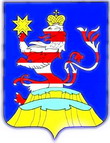 Чувашская  РеспубликаАдминистрацияМариинско-Посадского районаП О С Т А Н О В Л Е Н И Е                  №  87  от  _06.02.2017г. Мариинский  Посад